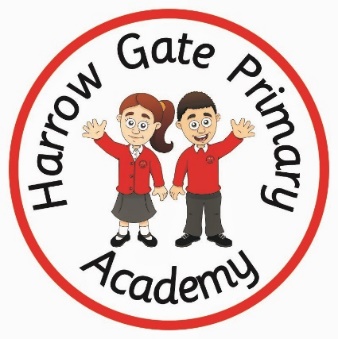 Cross Curriculum LinksCross Curriculum LinksCross Curriculum LinksCross Curriculum LinksMaths Based IdeasRecord timeCan you time your family members performing different balances? Who can hold their balance the longest? – see videos above for different balances.Long JumpCan you measure long jumps and arrange in ascending and descending order?HopscotchCan you create a hopscotch with numbers? These numbers could be odd, even, prime numbers, timetables, number bonds. Art Based IdeasWhere does our food go?Can you create a model of the digestive system? You can use any materials: paper, old cereal boxes, loo rolls, and coloured pencils. Magical MovementCan you represent movement on a piece of paper? Listen to Beethoven’s 5th symphony (Turns could be swirls).The OlympicsCan you pick a gymnast competitor and sketch them in action? Eat well plateCan you create an ‘eat well’ plate with pictures of food?English Based IdeasWho? What? Where?Can you pick a gymnast and create a fact file all about them.Impressive InstructionsCan you write a set of instructions on how to make a healthy snack? This could be a fruit salad.OrCan you write a set of instructions on how to perform a balance, roll etc.?Stay fit and healthy Can you create a poster on the importance to stay fit and healthy?Mouth-watering MenuCan you create a menu with healthy food? Use amazing adjectives to describe the delicious food.